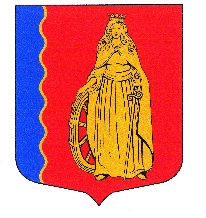 МУНИЦИПАЛЬНОЕ ОБРАЗОВАНИЕ«МУРИНСКОЕ ГОРОДСКОЕ ПОСЕЛЕНИЕ»ВСЕВОЛОЖСКОГО МУНИЦИПАЛЬНОГО РАЙОНАЛЕНИНГРАДСКОЙ ОБЛАСТИСОВЕТ ДЕПУТАТОВ ЧЕТВЕРТОГО СОЗЫВАРЕШЕНИЕ«24» ноября 2021 г.                           г. Мурино                                                № 177     О передаче функций совета депутатов по ведению бухгалтерского учета администрации муниципального образования«Муринское городское поселение» Всеволожского муниципального района Ленинградской области В соответствии с Федеральным законом от 06.10.2003 № 131-ФЗ «Об общих принципах организации местного самоуправления в Российской Федерации», Бюджетным кодексом Российской Федерации, п. 14 ст. 20 Устава муниципального образования «Муринское городское поселение» Всеволожского муниципального района Ленинградской области, советом депутатов принято	РЕШЕНИЕ:1. Утвердить прилагаемый проект Соглашения о передаче функций по ведению бухгалтерского учета совета депутатов муниципального образования «Муринское городское поселение» Всеволожского муниципального района Ленинградской области (далее – Соглашение).2. Заключить Соглашение между советом депутатов муниципального образования «Муринское городское поселение» Всеволожского муниципального района Ленинградской области и администрацией муниципального образования «Муринское городское поселение» Всеволожского муниципального района Ленинградской области о передаче функций по ведению бухгалтерского учета.3. Направить главе администрации муниципального образования «Муринское городское поселение» Всеволожского муниципального района Ленинградской области Белову Алексею Юрьевичу утвержденное Соглашение для подписания. 4. Настоящее решение вступает в силу со дня его принятия.5. Контроль исполнения настоящего решения возложить на постоянно действующую депутатскую комиссию по бюджету, налогам, инвестициям, экономическому развитию, торговле и предпринимательству.Глава муниципального образования                                                   Д. В. Кузьмин            СОГЛАШЕНИЕ О СОТРУДНИЧЕСТВЕ (ПРОЕКТ) № __г. Мурино                                                                                          « __ » _____________2021 годаАдминистрация муниципального образования «Муринское городское поселение» Всеволожского муниципального района Ленинградской области, именуемая в дальнейшем «Администрация», в лице главы администрации Белова Алексея Юрьевича, действующего на основании Положения об администрации, с одной стороны и Совет депутатов муниципального образования «Муринское городское поселение» Всеволожского муниципального района Ленинградской области, именуемый в дальнейшем «Совет», в лице главы муниципального образования «Муринское городское поселение» Всеволожского муниципального района Ленинградской области  Кузьмина Дмитрия Владимировича, действующего на основании Устава муниципального образования, с другой стороны, а вместе именуемые «Стороны» в соответствии с п. 14  ст. 20 Устава муниципального образования, заключили настоящее соглашение о нижеследующем:1.    Предмет соглашения1.1. Настоящее соглашение заключено в целях организации деятельности по ведению бухгалтерской, налоговой и статистической отчетности Совета, состоящей из следующих функций:1.1.1) ведение бухгалтерского учета финансово-хозяйственной деятельности Совета по регистрам учета в программе 1С;1.1.2) ведение регистров налогового учета в соответствии с налоговым законодательством Российской Федерации;1.1.3) расчет налогов и других обязательных платежей, уплачиваемых Советом в соответствии с законодательством Российской Федерации, подготовка проектов платежных поручений на уплату налогов и других обязательных платежей;1.1.4) ведение персонифицированного учета сотрудников и депутатов Совета;1.1.5) расчет и проведение операций по выплатам заработной платы и иным выплатам Главе муниципального образования, сотрудникам аппарата и депутатам Совета;1.1.6) составление и сдача бухгалтерской, налоговой отчетности, а также отчетности во внебюджетные фонды и органы статистики;1.1.7) учет кассовых операций Совета;1.1.8) проведение инвентаризации;1.1.9) хранение документов бухгалтерского учета;1.1.10) подготовка ответов на запросы ИФНС и иных государственных органов по вопросам бухучета и налогообложения;1.1.11) иные действия, необходимые для ведения администрацией бухгалтерского и налогового учета Совета.2.    Права и обязанности Сторон	2.1. Администрация обязуется обеспечить качественное, своевременное, профессиональное ведение дел Совета по вопросам, перечисленным в пункте 1.1. Соглашения, в соответствии с законодательством Российской Федерации.	2.2. Администрация вправе по собственному усмотрению использовать   штатных   сотрудников   или   привлеченных   специалистов по
договорам на оказание услуг.	2.3. Совет обязуется за счет средств сметы расходов совета депутатов МО «Муринское городское поселение» Всеволожского муниципального района Ленинградской области возместить Администрации расходы, понесенные в результате исполнения Администрацией обязанностей, перечисленных в пункте 2.1 Соглашения.	2.4. Размер возмещения составляет: 35 000 (тридцать пять) тысяч рублей 00 копеек в месяц.	2.5. Совет вправе осуществлять контроль за надлежащим исполнением настоящего соглашения.3.    Срок действия соглашения3.1. Настоящее соглашение вступает в силу с 1 января 2022 года и действует до 31 декабря 2022 года. 4.    Порядок прекращения или расторжения соглашения4.1. Соглашение прекращается истечением срока его действия. Соглашение не подлежит пролонгации, но по желанию Сторон, может быть заключено на новый срок.  4.2. Настоящее соглашение может быть расторгнуто:4.2.1) по дополнительному соглашению Сторон;4.2.2) по инициативе одной из Сторон.4.3. По инициативе одной из Сторон соглашение может быть расторгнуто при условии письменного уведомления другой стороны не менее, чем за один месяц до даты расторжения настоящего соглашения.5.   Порядок разрешения споров5.1. Споры между Сторонами разрешаются путем переговоров. В случае не достижения согласия путем переговоров спор разрешается в судебном порядке в соответствии с законодательством Российской Федерации.6.   Подписи сторон     Глава                                                                     Глава администрации            МО «Муринское городское                                МО «Муринское городскоепоселение» Всеволожского                                поселение» Всеволожскогомуниципального района ЛО                               муниципального района ЛО    ________________Д.В. Кузьмин                                ___________А. Ю. БеловУТВЕРЖДЕНрешением совета депутатовУТВЕРЖДЕНрешением совета депутатовот «24» ноября 2021 года № 177  _  